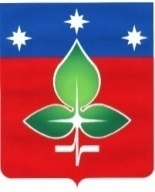 Ревизионная комиссия города ПущиноИНН 5039005761, КПП503901001, ОГРН 1165043053042ул. Строителей, д.18а , г. Пущино, Московская область, 142290Тел. (4967) 73-22-92; Fax: (4967) 73-55-08ЗАКЛЮЧЕНИЕ №6по результатам финансово-экономической экспертизы проекта постановления Администрации городского округа Пущино «О внесении изменений в муниципальную программу «Здравоохранение»на 2020-2024 годы»18.02.2022 г.Основание для проведения экспертизы: Настоящее заключение составлено по итогам финансово-экономической экспертизы проекта постановления Администрации городского округа Пущино «О внесении изменений в муниципальную программу «Здравоохранение» на 2020-2024 годы» на основании:- пункта 2 статьи 157 «Бюджетные полномочия органов государственного (муниципального) финансового контроля» Бюджетного кодекса Российской Федерации;- подпункта 7 пункта 2 статьи 9 «Основные полномочия контрольно-счетных органов» Федерального закона Российской Федерации от 07.02.2011 № 6-ФЗ «Об общих принципах организации и деятельности контрольно-счетных органов субъектов Российской Федерации и муниципальных образований»;- подпункта 3 пункта 4.9 статьи 4 Положения о Ревизионной комиссии города Пущино, утвержденного Решением Совета депутатов города от 19 февраля 2015 г. N 68/13 (с изменениями и дополнениями);- пункта 4 раздела IV Порядка формирования и реализации муниципальных программ городского округа Пущино Московской области, утвержденного Постановлением Администрации городского округа Пущино от 08.11.2016 № 515-п (с изменениями и дополнениями).	1. Цель экспертизы: обоснованность внесения изменений, выявление факторов риска при формировании средств бюджета, создающих условия для последующего неправомерного и (или) неэффективного использования средств бюджета, анализ достоверности оценки объема расходных обязательств, оценка правомерности и обоснованности структуры расходных обязательств муниципальной программы «Здравоохранение» на 2020-2024 годы (далее – проект Программы).2. Предмет экспертизы: проект Программы, материалы и документы финансово-экономических обоснований указанного проекта в части, касающейся расходных обязательств городского округа Пущино.3. Правовую основу финансово-экономической экспертизы проекта Программы составляют следующие правовые акты: Бюджетный кодекс Российской Федерации, Федеральный закон от 06.10.2003 № 131-ФЗ «Об общих принципах организации местного самоуправления в Российской Федерации, постановление Администрации городского округа  Пущино от 25.11.2019 №492-п «Об утверждении перечня муниципальных программ городского округа Пущино», Распоряжение  председателя Ревизионной комиссии города Пущино от 25 декабря 2017 года № 09 «Об утверждении Стандарта внешнего муниципального финансового контроля «Финансово-экономическая экспертиза проектов муниципальных программ».В соответствии с Постановлением Администрации города Пущино от 08.11.2016 №515-п «Об утверждении порядка разработки и реализации муниципальных программ городского округа Пущино Московской области» (с изменениями и дополнениями) с проектом Программы представлены следующие документы:проект Постановления Администрации городского округа Пущино «О внесении изменений в муниципальную программу «Здравоохранение» на 2020-2024 годы»;паспорт проекта Программы;текстовая часть проекта Программы: общая характеристика реализации муниципальной программы «Здравоохранение» на 2021-2024 годы, в том числе формулировка основных проблем в указанной сфере, инерционный прогноз ее развития, описание цели муниципальной программы;планируемые результаты реализации муниципальной программы (подпрограммы);методика расчета значений планируемых результатов реализации муниципальной программы (подпрограммы): наименование, единица измерения, источник данных, порядок расчета;порядок взаимодействия ответственного за выполнение мероприятий с муниципальным заказчиком (подпрограмм);состав, форма и сроки представления отчетности о ходе реализации мероприятий ответственным за выполнение мероприятий муниципальному заказчику подпрограмм Подпрограммы:- Подпрограмма I. «Профилактика заболеваний и формирование здорового образа жизни. Развитие первичной медико-санитарной помощи»;- Подпрограмма 5. «Финансовое обеспечение системы организации медицинской помощи».4. При проведении экспертизы представленного проекта постановления установлено следующее:4.1. Финансирование проекта муниципальной программы «Здравоохранение» на 2020-2024 годы отсутствует.            4.2. В соответствии с постановлением администрации городского округа Пущино от 08.11.2016 №515-п «Об утверждении Порядка разработки и реализации муниципальных программ городского округа Пущино Московской области», в настоящем проекте предусмотрено внесение изменений согласно письма Министерства экономики и финансов Московской области от 30.12.2021 № 24ИСХ-14443/15-03:Раздел 7 «Планируемые результаты реализации муниципальной программы (подпрограммы)» Подпрограмма 1 «Профилактика заболеваний и формирование здорового образа жизни. Развитие первичной медико-санитарной помощи» наименование показателя реализации мероприятий «Доля населения, прошедшего профилактические осмотры и диспансеризацию (Профилактические медицинские осмотры и диспансеризацию) заменить на «Доля взрослого населения, прошедшего диспансеризацию, от общего числа взрослого населения»;Раздел 7 «Планируемые результаты реализации муниципальной программы (подпрограммы)» Подпрограмма 1 «Профилактика заболеваний и формирование здорового образа жизни. Развитие первичной медико-санитарной помощи» наименование показателя реализации мероприятий «Доля взрослого населения, прошедшего диспансеризацию, от общего числа взрослого населения» изменилось базовое значение показателя с 54 на 21,1, а также планируемое значение показателя по годам:2022 год значение показателя 100 изменилось на 25;2023 год значение показателя 100 изменилось на 25;2024 год значение показателя 100 изменилось на 25.Раздел 7 «Планируемые результаты реализации муниципальной программы (подпрограммы)» Подпрограмма 5 «Финансовое обеспечение системы организации медицинской помощи» наименование показателя реализации мероприятий «Жилье – медикам, первичного звена и узкого профиля, обеспеченных жильем, из числа привлеченных и нуждающихся» заменить на «Жилье медикам, нуждающихся в обеспечении жильем». Также изменилась единица измерения данного показателя с коэффициента на процент и планируемое значение показателя по годам с 1 на 100.Раздел 8. «Методика расчета значений планируемых результатов реализации муниципальной программы (подпрограммы): наименование, единица измерения, источник данных, порядок расчета» подпрограмма 1 «Профилактика заболеваний и формирование здорового образа жизни. Развитие первичной медико-социальной помощи»:- методика расчета показателя «Доля взрослого населения, прошедшего диспансеризацию, от общего числа взрослого населения» изменить на: «Определяется как выраженное в процентах соотношение числа взрослого населения, прошедшего диспансеризацию и профилактические осмотры/общее количество согласно целевому показателю № 2 Государственной программы Московской области «Здравоохранение Подмосковья на 2019-2024 годы», утвержденной Постановлением Правительства Московской области от 9 октября 2018 г. № 715/36 (с изменениями и дополнениями), составляет 25 %.Рассчитывается по формуле:Ди = * 100%,где:Ди — исполнение профилактических медицинских осмотров и диспансеризации взрослого населения,Дп — численность населения, прошедшего профилактические медицинские осмотры и диспансеризацию в отчетном периоде, человек.Дпд — общее число граждан в возрасте 18 лет и старше.           Раздел 8. «Методика расчета значений планируемых результатов реализации муниципальной программы (подпрограммы): наименование, единица измерения, источник данных, порядок расчета» подпрограмма 5 «Финансовое обеспечение системы организации медицинской помощи»:- методика расчета показателя «Жилье - медикам, нуждающихся в обеспечении жильем» изменить на: «Определяется как отношение количества врачей, обеспеченных жилыми помещениями за счёт средств бюджета муниципального образования или выделенными из муниципального жилого фонда в течение отчетного периода (компенсация аренды жилой площади; социальный, специализированный и коммерческий найм жилого помещения) к числу врачей, нуждающихся в обеспечении жильем по состоянию на отчетную дату нарастающим итогом с начала календарного года.Показатель считается с начала отчётного года нарастающим итогом. Врачи учитываются как обеспеченные и нуждающиеся однократно на протяжении отчётного периода, независимо от вида поддержки.Рассчитывается по формуле:Доу=Доб/Дн * 100%,где:Доу – доля врачей, обеспеченных жильем, из числа нуждающихся, %;Доб – количество врачей, обеспеченных жилыми помещениями (компенсация аренды жилой площади; социальный, специализированный и коммерческий найм жилого помещения) в течение отчетного периода, человек.Дн – количество врачей, нуждающихся в обеспечении жильем (состоящих на учете на отчетную дату) с начала отчетного года на текущую дату с нарастающим итогом, человек.	5. Выводы: изменения в муниципальную программу «Формирование современной комфортной городской среды» на 2020 - 2024 годы вносятся в соответствии со ст.179 Бюджетного кодекса РФ. Объем финансирования муниципальной программы «Здравоохранение» на 2020 - 2024 годы равен нулю, что соответствует объемам бюджетных ассигнований, предусмотренных Решением Совета депутатов городского округа №239/47 от 02.02.2022 года «О внесении изменений в решение Совета депутатов городского округа Пущино от 09.12.2021 № 223/44 «О бюджете городского округа Пущино на 2022 год и на плановый период 2023 и 2024 годов». Структура шаблона  муниципальной программы изменена в согласно письма Министерства экономики и финансов Московской области от 30.12.2021 № 24ИСХ-14443/15-03. По итогам финансово-экономической экспертизы проекта Программы замечания отсутствуют.Председатель                                                                                                     Е.Е. Прасолова